ORAP GRANT WRITING WORKSHOPThe Office of Research Advancement and Partnerships (ORAP) Hands – On, Interactive, Full Day WorkshopAsian Pacific American Cultural House @ 905 C. St., Pullman, WA 99163November 15, 2018, 9am - 3pmDO YOU WANT TO WRITE MORE EFFECTIVEGRANT PROPOSALS IN LESS TIME – AND HAVE FUN DOING IT?THIS WORKSHOP IS FOR YOU!Topics:Prepare and organize your thoughts, and develop your competitive advantage before writing with:Key figures Logic models Innovation tables Convert your thoughts to an elevator pitch and create desire for your project.“Layer” your pitch to enhance desire for your idea and trust in you and your team.Convert your elevator pitch to a summary/aims page and the introduction section of your research plan.Activities:Lectures - learn how to become an effective writer.Small group activities – systematically dissect and enhance your proposal. Large group presentations - hone your ability to create desire for your project and trust in your team. Outcomes and Impact:Write more effective proposals – in less time.Become one of the select few invited to participate in the ORAP “Grant Masters” program. This program provides full guidance over the next year to transform you into a master of grantsmanship.  Preliminary Data Shows the Effectiveness of ORAP Courses:An early analysis of ORAP grant writing courses indicates that the award success rate for those who fully participate in the course increases from 20.4% before the course to 28.4% after the course.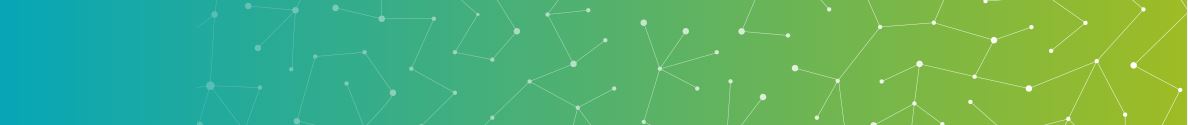 